                                                Referral Form		 		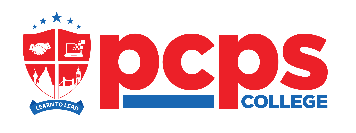 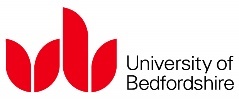 This form must be completed in full if you have referral in your units for any levels. You are suggested to attach the screenshot of your e-vision result which should show your referral units. Student Details Forename					SurnameCourse										Student numberTelephone number				Email addressReferral Details DeclarationBy signing this form, you are confirming that you have given the correct information regarding your referral/s.  If you are submitting your form electronically, please put a cross in the box to confirm:Signature of student ___________________________________________ Date ____________________________ChecklistHave you signed and dated the form (or put a cross in the box if submitting electronically)?Have you discussed attached the e-vision screenshot with this form? Have you made the payment for the referrals as per the policy?	Please submit your completed form to the Student Support at your campus. Alternatively, if you are not able to come to college due to any reason, you can email to arju.sitaula@patancollege.edu.np For Office Use OnlyAccount Verified By: __________________				Date: ____________________Form Received By: __________________                      			Date: _____________________Referrals Verified By: __________________				Date: ____________________Notification to respective faculty done: Yes / NoNotification sent by: ________________________			Date: ____________________UNIT CODEASSESSMENT TYPEEg Exam, in-class test, dissertation, assignmentASSESSMENT NUMBER FOR THIS ASSESSMENTEg  1 or 2Last Submitted DateCURRENT DUE DATE